Postaraj się podać po trzy przykłady emocji i zastanów się, kiedy one się pojawiają? 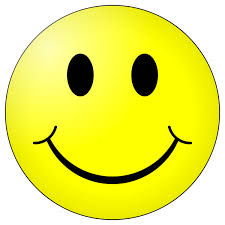 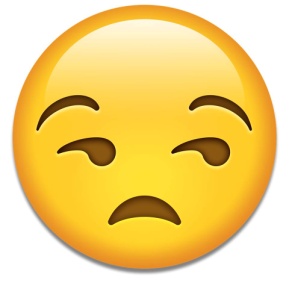 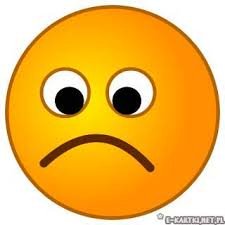 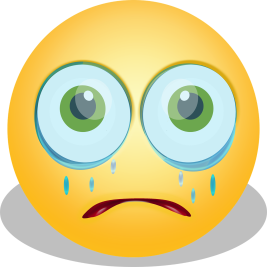 Radość:………………………………………………………………………………. Smutek: ……………………………………………………………………………..Strach:………………………………………………………………………………..Złość:………………………………………………………………………………….Zdziwienie:………………………………..……………………………………….Znudzenie: ……………………………….…………………………………………